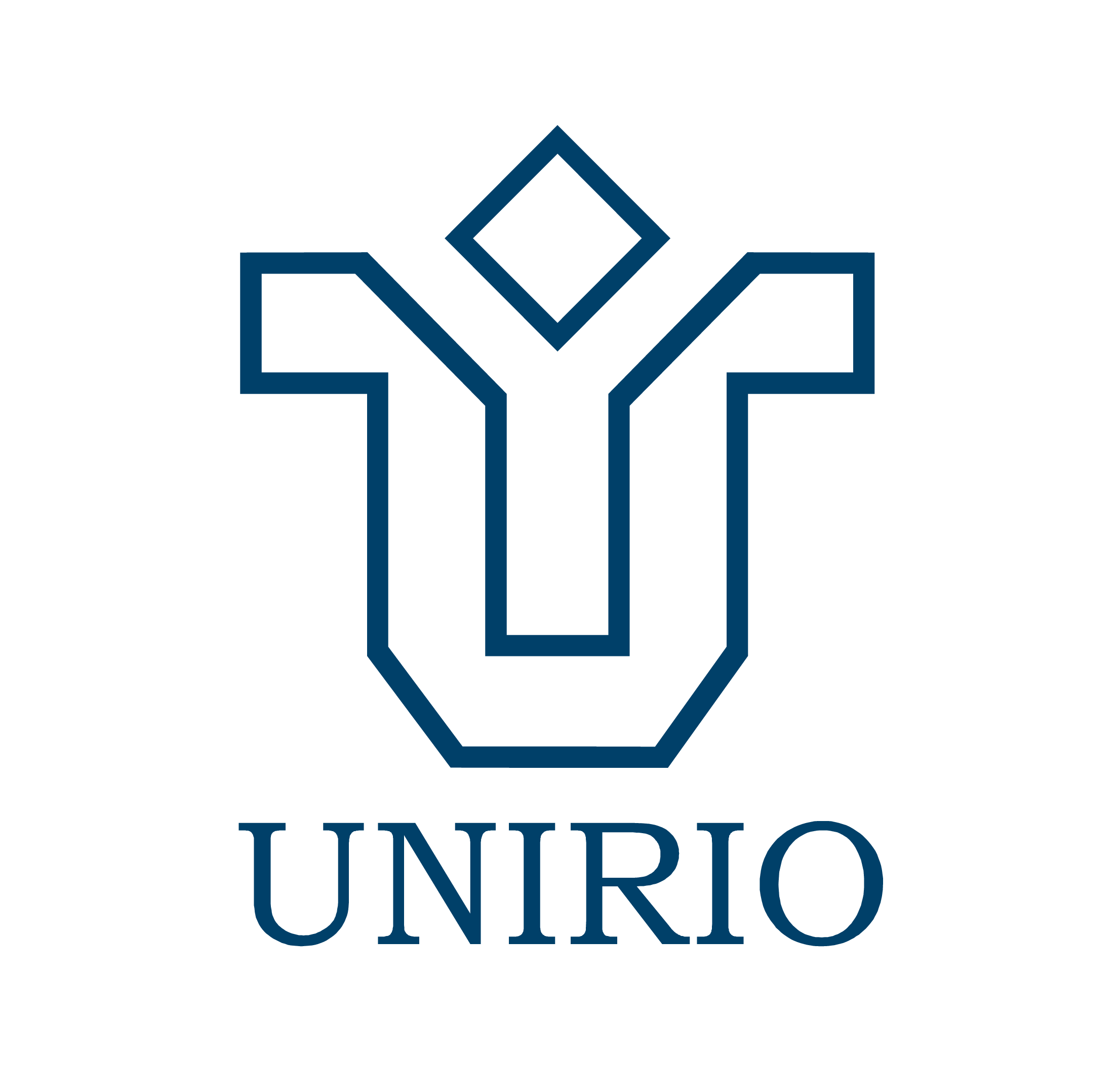 UNIVERSIDADE FEDERAL DO ESTADO DO RIO DE JANEIROSecretaria dos Conselhos SuperioresATA DA 361ª SESSÃO ORDINÁRIA DO CONSELHO DE ENSINO, PESQUISA E EXTENSÃO (CONSEPE), REALIZADA NO DIA 15 DE MARÇO DE 2013Aos quinze dias do mês de março de dois mil e treze, às nove horas e trinta minutos, reuniram-se na Sala dos Conselhos Superiores da Universidade Federal do Estado do Rio de Janeiro (UNIRIO) os membros do Conselho de Ensino, Pesquisa e Extensão (CONSEPE). Justificaram a ausência as Professoras _______________ (nome), __________ (cargo), e _______________ (nome), __________ (cargo). Foi convidada e compareceu à Sessão a Senhora _____________ (nome), ________________ (cargo). Enquanto aguardava a formação do quórum para iniciar a Sessão, o Senhor Presidente ________________ (nome), ________________ (cargo), concedeu a palavra aos Senhores Conselheiros que desejassem se manifestar, adiantando, dessa maneira, o item 1. Assuntos Gerais. 1.1. Autoavaliação institucional. A Conselheira _____________________ (nome) informou que, do dia dezoito ao dia vinte e quatro de março do corrente, haveria a primeira semana da autoavaliação institucional na UNIRIO. Disse, ainda, que estaria disponível no site da Universidade um questionário e solicitou a colaboração de todos para seu preenchimento, pois o prazo de postagem do Relatório seria o dia trinta de abril do corrente. 1.2. Selo de acreditação ARCU-SUL do MERCOSUL. Dando continuidade, a Professora ___________ (nome), _________ (cargo), comunicou que havia recebido um telefonema informando que a Escola obtivera o selo de acreditação do Sistema ARCU-SUL do MERCOSUL e agradeceu a todos que colaboraram para tal. (...) E, nada mais havendo a tratar, foi encerrada a Sessão, da qual, para constar, foi lavrada a presente Ata, que vai assinada por mim, Secretário, e pelo Senhor Presidente.TTDD: 010.Assinatura do PresidenteNomeCargoAssinatura do SecretárioNome